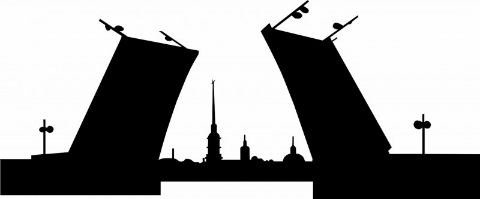 Общество с ограниченной ответственностью« Управляющая компания «Северная столица»196641, Санкт-Петербург, посёлок Металлострой, Северный проезд, д.3, лит.А, офис 9.ИНН:7802279039 КПП:781701001 Р/с №40702810332330000263в банке ФИЛИАЛ «САНКТ-ПЕТЕРБУРГСКИЙ» АО «АЛЬФА-БАНК»К/с: №30101810600000000786____________________________________________________________________________________Компания предлагает своим клиентам:Оптовые поставки свежемороженой рыбы напрямую от флотов по выгодным ценам;Полное документальное сопровождение сделки;Возможность льготного хранения приобретенной партии товара на нашем специально оборудованном складе;Безопасную и быструю доставку товара по РФ (имеем надежные партнерские связи с логистической компанией);Круглосуточную отгрузку товара со склада; Прием и отправку товара железнодорожным транспортом (к складу подходит ж/д ветка);Специальные условия для постоянных клиентов;Скидки от объема закупки, подробная информация у менеджера. Звоните. Надеемся на взаимовыгодное сотрудничество.ПРАЙС-ЛИСТ ЯнварьКачество Товара подтверждается всеми необходимыми документами - сертификатом соответствия, удостоверением о качестве, выданным производителем Товара и ветеринарным свидетельством. НАИМЕНОВАНИЕПРОИЗВОДИТЕЛЬМЕСТО НАХОЖДЕНИЕВЫЛОВПРОДАЖА (руб./кг), в том числе НДС (10%)Минтай 25+ЛазурныйСклад СПбНоябрь2018123Путассу 21+ВРФСклад СПб15.12.18г-03.01.19г59Сельдь 300+АрктикаАТФСклад СПб18.11-01.12.2018г73Скумбрия 400-600ВРФСклад СПбАвгуст2018137МойваФОРСклад СПбМарт201858Путассу 21+ЛазурныйСклад СПбДекабрь2018-Январь201960Лосось Премиум 4/5ЧилиСклад СПбИюль 2018605Лосось Премиум 3/4ЧилиСклад СПбИюль 2018605Кижуч с/м 2,7-40ЧилиСклад СПбИюль 2018620Скумбрия 200-400 1/20ДВСклад СПбОктябрь 201895Филе минтая блочки 3*7,5ДВСклад СПбОктябрь 2018225Филе минтая 4-6, 6-8, 5% глазурьКитайСклад СПбАпрель 2018155Филе минтая 3-5, 5% глазурьКитай Склад СПбАпрель 2018250Горбуша ПБГ переработка 2*10,5ДВСклад СПБАвгуст 2018155Кальмар тушка 2*11ДВСклад СПбОктябрь-ноябрь 2018150Молоки лососевые 3*7,5ДВСклад СПбАвгуст 2018115Филе сельди 6-10 L 3*7,5 ОКРФСклад СПбНоябрь 2018130Филе минтая на подложке 3*7,5НБАМРСклад СПбОктябрь 2018240